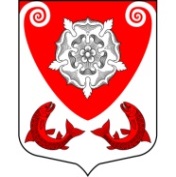 МЕСТНАЯ  АДМИНИСТРАЦИЯМО РОПШИНСКОЕ СЕЛЬСКОЕ ПОСЕЛЕНИЕМО ЛОМОНОСОВСКОГО  МУНИЦИПАЛЬНОГО РАЙОНАЛЕНИНГРАДСКОЙ ОБЛАСТИП О С Т А Н О В Л Е Н И Е№ 466/1   от  13.09.2019 г.    Об утверждении перечня муниципальных программмуниципального образования Ропшинское сельское поселение муниципального образования Ломоносовского муниципального района Ленинградской областиВ соответствии со статьями 172, 179 Бюджетного кодекса Российской Федерации и постановлением главы местной администрации Ропшинского сельского поселения от 23 октября 2014 года № 477 «Об утверждении порядка разработки, реализации и оценки эффективности муниципальных программ муниципального образования Ропшинское сельское поселение муниципального образования Ломоносовского муниципального района Ленинградской области», местная администрация муниципального образования Ропшинское сельское поселениеПОСТАНОВЛЯЕТ:Утвердить прилагаемый Перечень муниципальных программ муниципального образования Ропшинское сельское поселение муниципального образования Ломоносовского муниципального района Ленинградской области (Приложение).Настоящее постановление подлежит размещению на официальном сайте МО Ропшинское сельское поселение.И.о. главы местной администрацииМО Ропшинское сельское поселение                                          Л. Ю.  Смирнова Приложение к Постановлению местной администрацииот 13.09.2019г. №466/1Переченьмуниципальных программ МО Ропшинское сельское поселение Ломоносовского муниципального района Ленинградской областиНаименование муниципальной программыОтветственный исполнительОсновные направления развития и реализуемые муниципальные подпрограммы1231. Развитие культуры, молодежной политики, физкультуры и спорта в Ропшинском сельском поселении на 2018-2020 годДиректор МКУ «Культурно-спортивный центр Ропшинского сельского поселения» Карпова Е.Г.Подпрограммы:Развитие культуры, организация праздничных мероприятий на территории Ропшинского сельского поселения Ломоносовского муниципального района.Создание условий для развития физической культуры и спорта в Ропшинском сельском поселении, формирование здорового образа жизни населения;Развитие молодежной политики в Ропшинском сельском поселении2. Обеспечение устойчивого функционирования и развития коммунальной и инженерной инфраструктуры в Ропшинском сельском поселенииВедущий специалист местной администрации Ропшинского сельского поселения Михайлова В.А.- Мероприятия по строительству и реконструкции объектов коммунальной инфраструктуры.- Мероприятия по капитальному  ремонту объектов коммунальной инфраструктуры- Мероприятия по содержанию объектов коммунальной инфраструктуры.- Мероприятия по паспортизации объектов коммунальной инфраструктуры.3. Развитие автомобильных дорог в Ропшинском сельском поселенииВедущий специалист местной администрации Ропшинского сельского поселения Бондаревский П.Ю.- Содержание, средний и текущий ремонт дорог общего пользования местного значения, дворовых территорий многоквартирных домов и проездов к ним;- Капитальный ремонт автомобильных дорог общего пользования местного значения, дворовых территорий многоквартирных домов и проездов к ним;- Строительство и реконструкция (в том числе и проектирование) автомобильных дорог местного значения;- Мероприятия по повышению безопасности дорожного движения на территории Ропшинского сельского поселения;- Паспортизация автомобильных дорог местного значения Ропшинского сельского поселения.4. Комплексное благоустройство территории Ропшинского сельского поселенияВедущий специалист местной администрации Ропшинского сельского поселения Бондаревский П.Ю.- Развитие и содержание сети уличного освещения.- Озеленение- Мероприятия по обустройству, ремонту и содержанию  внешних объектов инфраструктуры благоустройства;- Мероприятия по санитарной очистке территории поселения5. Информирование населения о деятельности органов местного самоуправленияСпециалист первой категории местной администрации Ропшинского сельского поселения Алексеев Д.В.- Опубликование муниципальных правовых актов и иных официальных документов и информирование о деятельности органов местного самоуправления в печатных изданиях;- Информирование населения о деятельности исполнительных и представительных органов государственной  власти и местного самоуправления в электронных средствах массовой информации (официальный сайт, телевидение, информационные агентства, Интернет издания);- Информирование населения с помощью информационных щитов.6. Обеспечение безопасности на территории МО Ропшинское сельское поселение Специалист первой категории местной администрации Ропшинского сельского поселения Алексеев Д.В.- Профилактика экстремизма и терроризма; - Мероприятия по пожарной безопасности;- Предупреждение и ликвидация последствий чрезвычайных ситуаций и стихийных бедствий природного и техногенного характера; - Деятельность добровольной народной дружины7. Муниципальная программа МО Ропшинское сельское поселение МО Ломоносовского муниципального района Ленинградской области "Создание условий для эффективного выполнения органами местного самоуправления своих полномочий на территории МО Ропшинское сельское поселение"Ведущий специалист местной администрации Ропшинского сельского поселения Горпенюк О.В.- Мероприятия по реализации областного закона от 15 января 2018 года №3-оз "О содействии участию населения в осуществлении местного самоуправления в иных формах на территориях административных центров муниципальных образований Лненинградской области";- Мероприятия по реализации областного закона от 28 декабря 2018 года № 147-оз "О старостах сельских населенных пунктов Ленинградской области и содействии участию населения в осуществлении местного самоуправления в иных формах на частях территорий муниципальных образований Ленинградской области";- Расходы по реализации проектов местных инициатив граждан, проживающих в сельской местности, в рамках реализации мероприятий по устойчивому развитию сельских территорий.8. Приграничное сотрудничество в сфере туризма, культуры и предпринимательства  на 2019-2021 годыСпециалист первой категории местной администрации Ропшинского сельского поселения Алексеев Д.В.- Развитие туризма-  Развитие предпринимательства- Внедрение инноваций в развитие туризма и предпринимательства- Реализация событийного туризма- Популяризация исторических и культурных мест